Text těla emailové zprávy z podání 32393/2024Od:Komu: podatelna@osoud.lou.justice.cz Kopie:Předmět: Akceptace objednávky č. 24/2024 na nákup kredituZdravím,Akceptace objednávky č. 24/2024 na nákup kreditu do frankovacího stroje v hodnotě 250.000,25 Kč vč.S pozdravem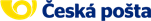 Specialista zákaznické péče specializovaný útvar vnitrostátní službyKorespondenční adresa:Česká pošta, s.p. Ortenovo náměstí 542/16 170 24 Praha 7